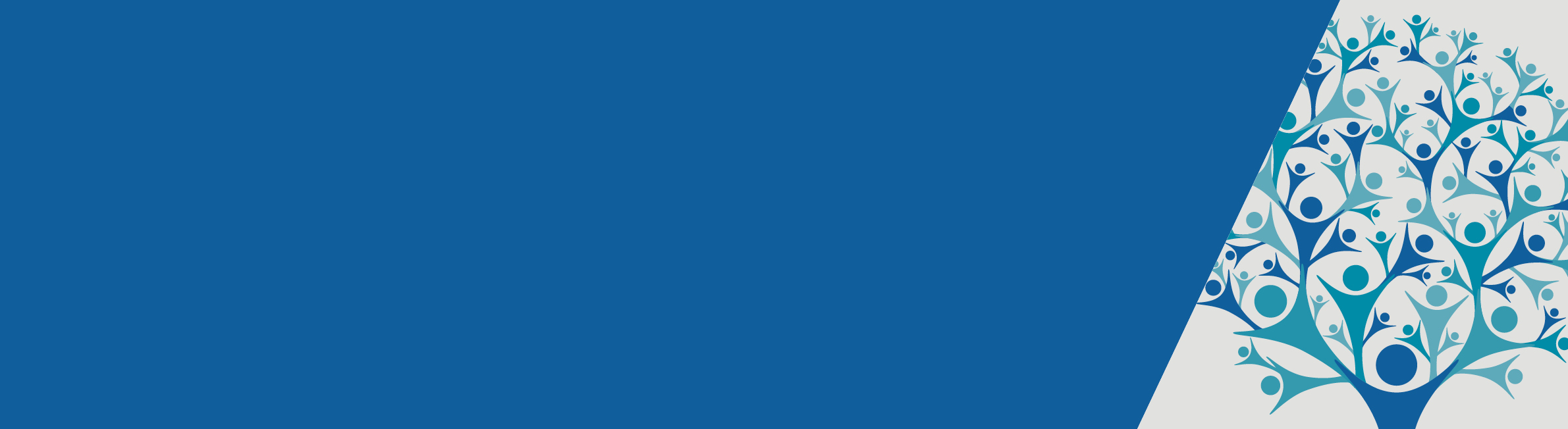 Online project description: Creating age-friendly events to benefit the whole community Project overviewMitchell Shire’s pop-up cinema provides information to community groups, sporting clubs and schools on what is required to run their own community cinema for age-friendly events that benefit the community.Project descriptionMitchell Shire’s age-friendly community survey identified the need for a cinema. Community stakeholder workshops refined the concept, settling on a pop-up model to provide cinema equipment that can be hired by community groups and used in various locations.The project aims to:enhance the social participation of older people across the community by creating an opportunity for more events to be held in the shireprovide an age-friendly project that benefits people of all ages and can be flexible to accommodate people of all abilities and needs encourage all community groups and sporting clubs to run age-friendly events that are inclusive of older peopleprovide a mobile cinema solution for community groups to hire for free.The pop-up cinema provides an inflatable screen and all the equipment and procedures needed to run a community cinema event in local government areas that do not have a cinema. As part of the package, the council also maintains a booking system, as well as a hire agreement, risk management and terms and conditions documents. Project modelMitchell Shire adapted East Gippsland Shire’s outdoor cinema model, including guidelines, application form and other policies and procedures. Risk management, agreement forms, booking system and other relevant management processes were developed and approved. Equipment that can be used indoors and outdoors, day or night, was purchased, including: inflatable screenspeakersDVD playerprojector.Launch events were held in major towns throughout the municipality to promote the new pop-up cinema. Once the pop-up cinema was made available for hire, a dedicated officer was appointed by the council to manage the hiring and community development process.The pop-up cinema is advertised through relevant channels targeted at seniors, such as newsletters, radio, newspaper, flyers and websites.BudgetProject challenges Training is required to set up and run the equipment. This can be challenging for people who haven’t undertaken training.The cost of purchasing a licence to show a film may be prohibitive. The average cost of licences for the launch events was $500, which means future events may need to charge an admission fee to cover licence costs.Project outcomesInclusive and age-friendly communities.Increased social participation for older people within Mitchell Shire.Increased opportunities for community groups to hold events and activities across the shire. Project sustainabilityMitchell Shire Council is managing the ongoing hire and storage of the pop-up cinema. The council has appointed a dedicated officer to oversee this process, and who will act as the main point of contact for community groups wanting to hire the equipment.Mitchell Shire pop-up cinemaTotal project cost$17,000To receive this publication in an accessible format phone 9096 7730, using the National Relay Service 13 36 77 if required, or email Seniors Projects <seniorsprojects@dhhs.vic.gov.au>.Authorised and published by the Victorian Government, 1 Treasury Place, Melbourne.© State of Victoria, Department of Health and Human Services January 2020.Available at <www.seniorsonline.vic.gov.au/toolbox>